                DEPARTMENT OF PLANNING, ZONING & CODE ENFORCEMENT 	                                                                       17 North Main Street · Medford · NJ 08055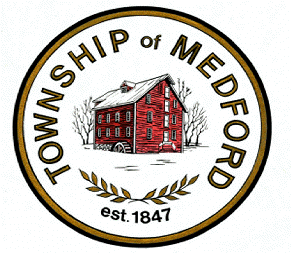 · PHONE: 609/654-2608 x312 or x315 · FAX: 609/953-7720MEDFORD TOWNSHIP ZONING BOARD OF ADJUSTMENTPUBLIC SAFETY BUILDING, 91 UNION STREET, MEDFORDWednesday, March 17, 2021, 7:00 P.M. 
In person at Public Safety Building-91 Union Street and via Zoom Conference**PLEASE NOTE: This Meeting is being conducted during the current National Emergency with remote participation in accordance with guidance provided by the NJ Div. of Local Government Services, Department of Community Affairs, as set forth in the Public Notice of this Meeting.
Meeting ID:  872 0647 5795  //  Password: 916706 
ALL SUPPORTING APPLICATION DOCUMENTS ARE AVAILABLE ON THE MEDFORD MUNICIPAL WEBSITE AT:   http://www.medfordtownship.com/zoningboard                             REGULAR MEETINGConvening of Meeting  Open Public Meeting StatementFlag Salute Roll Call Minutes - February 17, 2021 Regular Meeting     ReportsCorrespondenceAgenda	
MEMORIALIZATIONS:   
Andrew & Heather Scibilia, 305 Hickory Court, Block 906.04; Lot 15  ZVE-1084Resolution #2021-12Bulk variance approvals for an attached 370 sf cabana/deck with roof onto rear of dwelling and new paver patio areas in the rear yard to encompass an existing in-ground pool and hot tub/spa.  Requiring principal building rear yard setback relief: 50’ required; 39.4’ existing; 23.4’ proposed; accessory setback relief for the patio attached to the pool: 5.5’ from the rear lot line is proposed; 15’ is required; and lot coverage relief: 30% permitted; 34.5% existing; and 30.46% proposed.  Zone:  GMS  Jeff & Paula Sallade, 12 Nelson Drive, Block 4801.05; Lot 2   ZVE-1086Resolution #2021-13Bulk variance approvals for an 880sf in-ground pool in the rear yard requiring rear yard setback relief; 15’ required; 12’ proposed; and lot coverage relief where 30% is permitted and 35.64% is proposed. (previous Board approvals granted for exceeding building coverage)   Zone: GD   MEDFORD TOWNSHIP ZONING BOARD OF ADJUSTMENT AGENDA –
Wednesday, March 17, 2021Page 2APPLICATIONS TO BE HEARD: 

Michael Reilly, 97 Centennial Avenue, Block 6001//Lot 9.02  ZVE-1070Seeking a waiver for wetlands buffer encroachment to maintain an existing stone fire pit/seating area and a timber retaining wall.  Zone: RGD-2.    (***This application was bifurcated and continued from the February 17, 2021 meeting)
Carla Growney, 27 Cherry Street, Block 1602: Lot 7    HVR-419
Certificate of Appropriateness with bulk variance relief as may be required to demolish existing dwelling and rebuild new Single Family Dwelling on same footprint.  Zone: RHO  

James Brudnicki & Emily Riggs, 19 Robin Hood Drive, Block 2703.06; Lot 3  ZVE-1085
Seeking Bulk Variance approvals for a 370sf in-ground pool and 365 sf paver patio area in rear yard exceeding permitted lot coverage. 31% existing; 30% permitted; 36.5% proposed. Zone: GD Justin Harty, 14 Christopher Mill Road, Block 2502.02; Lot 13.01   ZVE-1087Seeking Use Variance approval to quarter horses on a residential lot whereby horses are not permitted in the Zone District.  Zone: GD

Donald Colamesta & Carly Lenord, 2 Shawnee Court, Block 4701.01; Lot 2.09  ZVE - 1088Seeking Bulk Variance approvals for an 864 sf detached garage (36’L x 24’D x 19.4’H) providing a total of six (6) garage parking spaces where three (3) are maximum permitted; a 20’ x 20’ pavilion (400 sf) exceeding the permitted accessory structure size of 168 sf; approval for a 4.5’ (54”) aluminum fence partially in the front yard where 4’H wood or wood simulated fence is required; and approval for an existing deck requiring side yard setback relief. Zone: RGD-1   9.   General Public 10.   Executive Session  (if needed)
11.   Additional Action by Board 12.   Motion for AdjournmentBeth Portocalis,  
Zoning Board SecretaryPlease be advised that this public meeting of the Medford Township Zoning Board of Adjustment will be videotaped by the municipality (for recording purposes) as authorized by the Open Public Meetings Act and the New Jersey Supreme Court Opinion in Taurus v. Borough of Pine Hill, 189 N.J. 497 (2007).  The recorded videotape of the meeting will be available for public viewing on the Medford Township website, as soon as practicable after the public meeting has concluded.      